Harrow Gate Primary Academy 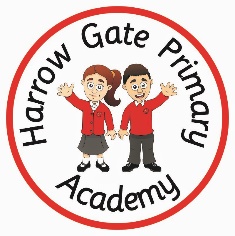 Home Learning Expectations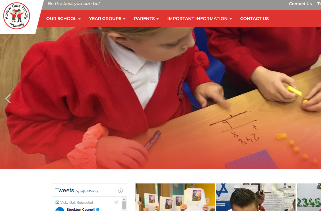 Harrow Gate Primary Academy are using two ways to communicate home learning to our families: School website: https://www.harrowgateacademy.org/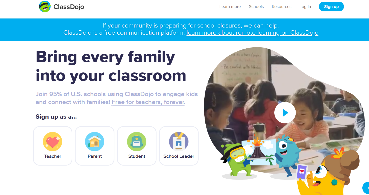 Class Dojo: https://www.classdojo.com/ School will:Provide each child with the equipment needed to record their home learning: IPad / workbooks / stationaryEnsure that resources are available at the beginning of each week on the school website https://www.harrowgateacademy.org/ 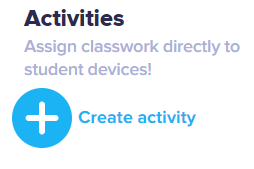 Set activities for children on ‘Class Dojo’, Education City, Mathletics and Timestable Rockstars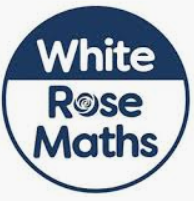 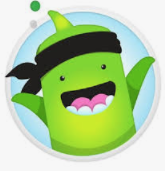 Ensure the children receive a full broad and balanced curriculum that is in line with teaching in school.Have daily contact with the children through ‘class dojo’Class teachers and teaching assistants will support children in their activities and give feedback on their profile posts.Provide updates to parents through ‘Class Dojo’ school story and Twitter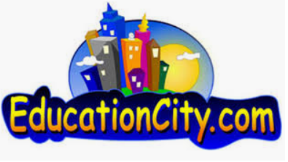 Parents will: Ensure school equipment is supervisedEnsure that they log into ‘Class Dojo’ daily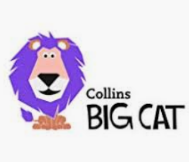 Ensure your child has access to their home learning through Dojo and the school website https://www.harrowgateacademy.org/Ask for support and advice from Harrow Gate staff in order to help their child. Contact school if unable to access learningEnsure your child posts their work onto their ‘Dojo’ profile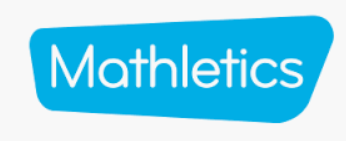 Children will: Look at the school website and class dojo every day to find out their home learning activity.Complete the work set and show this to their teacher through their ‘Dojo’ ProfileUse their IPad, schoolbooks and pencils to show their ‘best’ learning.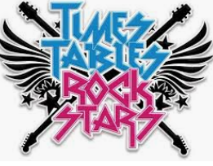 Take pride in their learning.Talk to their teacher and other Harrow Gate staff through ‘dojo’.Ask for help from the teachers whenever they need it.